Your recent request for information is replicated below, together with our response.Please accept our apologies for the delay in responding. To be of assistance, I can confirm that at the present time, body worn cameras are not used extensively throughout Police Scotland.Our Authorised Firearms Officers and officers in our North East ‘A’ Division are, for the most part, the only officers currently equipped with them.Police Scotland are developing a business case to widen the use of Body Worn Video technology across the organisation. Dependant on available resources and finance, it is proposed that a phased roll out should begin in 2024.You may be interested in some information about Body Worn Video available online:Body Worn Video - Police Scotland1/ A chronological list of all known complaints made about police mis-use of body worn video since January 1st 2022 to the date this response is compiled. Per complaint, please provide the year of the incident, description of mis-use and complaint (for example, BWV shared on WhatsApp), and outcome of the complaint (i.e. substantiated/ unsubstantiated or upheld/not upheld)The Police Scotland Complaints About the Police Standard Operating Procedure (SOP) outlines how we deal with complaints.  Allegations are recorded on the Professional Standards Department (PSD) database in accordance with the categories listed at appendices C and D.No allegations involving a body worn video circumstance were attached to complaints received between 1 January 2022 and 11 October 2023 inclusive.2/ Please also provide a definitive list of records of all misconduct cases against officers accused of mis-use or incorrect use of body worn video since January 1st 2022 to the date this response is compiled. Please provide the year and month of the incident, description of the mis-use and reason for misconduct, misconduct outcome, outcome to officer (e.g. dismissed) and investigatory body (e.g. PSD/IOPC).Unfortunately, I estimate that it would cost well in excess of the current FOI cost threshold of £600 to process your request.  I am therefore refusing to provide the information sought in terms of section 12(1) - Excessive Cost of Compliance.No body worn video circumstance is systematically recorded against allegations attached to conduct or misconduct cases. Therefore, all referrals received by the Conduct unit between 1 January 2022 and 11 October 2023 inclusive would require manual review to ascertain whether the allegations involved any alleged misuse of force-issued BWV equipment. Given the numbers involved, this is an exercise I estimate would cost more than £600.3/ Please confirm if any officers have faced a gross misconduct investigation for mis-use of bodyworn video from January 1st 2020 to the date this response is compiled. Please state what the nature of the misuse was and the outcome of the investigation.No officer has faced a gross misconduct investigation for misuse of body worn video between 1 January 2022 and 11 October 2023.If you require any further assistance, please contact us quoting the reference above.You can request a review of this response within the next 40 working days by email or by letter (Information Management - FOI, Police Scotland, Clyde Gateway, 2 French Street, Dalmarnock, G40 4EH).  Requests must include the reason for your dissatisfaction.If you remain dissatisfied following our review response, you can appeal to the Office of the Scottish Information Commissioner (OSIC) within 6 months - online, by email or by letter (OSIC, Kinburn Castle, Doubledykes Road, St Andrews, KY16 9DS).Following an OSIC appeal, you can appeal to the Court of Session on a point of law only. This response will be added to our Disclosure Log in seven days' time.Every effort has been taken to ensure our response is as accessible as possible. If you require this response to be provided in an alternative format, please let us know.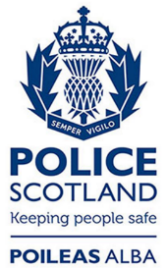 Freedom of Information ResponseOur reference:  FOI 23-2617Responded to:  xx December 2023